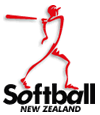 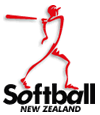 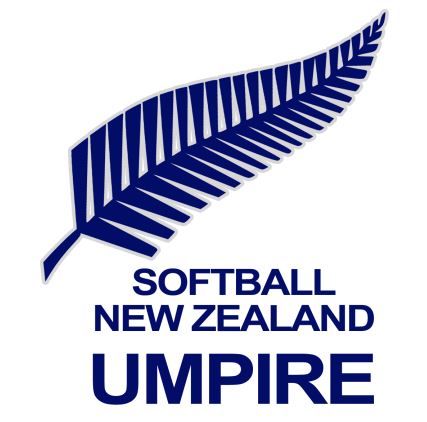 Name:	Association:	Tournament:	Dates:	Tournament Games Umpired	Plate:  		Base: U1	 U2	 U3		Total:	Key:	E  = Excellent – exceptional performance = 5%	G = Good – performance exceeds minimum standard = 4%	S  = Satisfactory – meets minimum standard = 3% 	F  = Fair – does not meet minimum standard = 2%Guide:	Tick the appropriate letter column  and enter numerical value in % column. Half marks may be awarded.	*Categories 17 and 18 attract double values: e.g. Excellent = 10Specific comments:Recommendation:Evaluator Signature:	Umpire Signature:	Date:	CategoryCategoryCoversCoversEGSF%1Pre-tournament / work with TCUAttitude, co-operation, reception to critique, workloadAttitude, co-operation, reception to critique, workload2Appearance andphysical conditionUniform, grooming, stamina, movement, equipmentUniform, grooming, stamina, movement, equipment3Work with partnersCrew signals, supportCrew signals, support4Pre-game dutiesCrew discussion, field and bat checks, coaches meetingCrew discussion, field and bat checks, coaches meeting5Between innings conductRelaxed, approachable, dignified, correct positionRelaxed, approachable, dignified, correct position6Post-game conductLeaving field, crew discussionLeaving field, crew discussion7Mental / physical reactionReacting quickly and correctly to any situationReacting quickly and correctly to any situation8Work with teamsCoaches and players, subs, discussions, attitudeCoaches and players, subs, discussions, attitude9AwarenessAlert to outside influences, on field situations, loose equipmentAlert to outside influences, on field situations, loose equipment10AttitudeUmpires, spectators, tournament staffUmpires, spectators, tournament staff11AdaptabilityTo unusual situationsTo unusual situations12Reaction to pressureComposure, control, demeanourComposure, control, demeanour13DecisivenessUse of voice, purpose, control, hard callsUse of voice, purpose, control, hard calls14JudgementSafe / out, fair / foul, catch / no catchSafe / out, fair / foul, catch / no catch15Rules knowledgeApplication, interpretationApplication, interpretation16Position before playPre pitch, set, movementPre pitch, set, movement17Plate mechanicsAll round competency and consistency*All round competency and consistency*18Base mechanicsAll round competency and consistency*All round competency and consistency*Required pass mark: Required pass mark: Level 4 – 70%Level 5 – 75% 	Current Level:Level 6 – 80% TotalPossible= 100%TotalPossible= 100%TotalPossible= 100%